Summit ParticipantsDougAbramsAssociate Professor of LawUniversity of Missouri School of LawKirkAndersonDirector, Coach Education and DevelopmentUnited States Tennis AssociationMaliaArringtonDirector of Ethics and Safe SportUnited States Olympic CommitteeTalBayerDevelopment Director and Head Rugby CoachPerry Street Preparatory Public Charter SchoolScottBlackmunCEOUnited States Olympic CommitteeJoelBrenner, M.D.Chair, Council on Sports Medicine and FitnessThe American Academy of PediatricsCharlesBrockAssociate Curator of American and British PaintingsNational Gallery of ArtAllisonBryant, Ph.D.President and FounderPlayScience and PlayLabCedricBryant Ph.D., FACSMChief Science OfficerAmerican Council on ExerciseCarolCallanWomen's National Team DirectorUSA BasketballJanetCarterCEOCoaching CorpsAndreaCernichSports & Society ProgramAspen Institute LaurenceChalipProfessor, Department Head Department of Recreation, Sport and TourismJayCoakleyDepartment of SociologyUniversity of Colorado at Colorado SpringsTomCovePresidentSports and Fitness Industry AssociationPeterDavisDirector and FounderSports Performance ManagementDavidDrummondSenior Vice President, Corporate Development and Chief Legal OfficerGoogleGinny EhrlichCEOClinton Health Matters InitiativeTomFarreyDirector of Sports & Society Program; and journalistAspen Institute; ESPNTim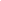 FlanneryDirector of Coaching EducationNational Federation of State High School AssociationsBarryFordDirector, Public Affairs and AdvocacyUnited States Tennis AssociationEdFoster-SimeonPresidentUS Soccer FoundationJanetFulton, PhDLead EpidemiologistUS Centers for Disease Control and PreventionLauraGentileVice President, espnWESPNElliottGersonExecutive Vice PresidentAspen InstituteBrianHainlineChief Medical OfficerNCAAGary Hall Jr. Board MemberNational Youth Sports Health & Safety InstituteScottHallenbeckExecutive DirectorUSA FootballWendyHilliardFounderWendy Hilliard FoundationColinHiltonPresident and CEOUtah Athletic FoundationNancyHogshead-MakarSenior Director of AdvocacyWomen’s Sports FoundationPatrick HrubyWriter and JournalistSports on EarthFrankHugelmeyerCEOOutdoor Industry AssociationKurtKampermanCEO, Community TennisUnited States Tennis AssociationKikiKaplanidou, PhDAssistant Professor of Sport ManagementUniversity of FloridaPatKelleherAssistant Executive DirectorUSA HockeyDeanKriellaars PhDAssociate Professor, Department of Physical TherapyUniversity of ManitobaMichelleKwanSenior Advisor for Public Diplomacy and Public AffairsU.S. Department of StateDeborahSlaner LarkinBoard MemberNational Women’s Law CenterJonLujanMemberU.S. Paralympic Ski TeamRobertMalinaCo-Author, “Growth, Maturation and Physical Activity”Tarleton State UniversityWilliamMayerSenior PartnerPark Avenue Equity PartnersAliciaMcConnellDirector of Athlete Services and ProgramsUnited States Olympic CommitteeTomMcMillenChairmanNational Foundation on Fitness, Sports & NutritionDaraMeinerthSpecialist, Sports and RecreationYMCA OF THE USAAsherMendelsohnDirector, Referees and Coaching EdU.S. Soccer FederationRalphMortonExecutive DirectorSeattle Sports CommissionCaitlinMorrisNorth America Executive Director, Access to SportNikeWayneMossSenior Director, Sports, Fitness and RecreationBoys & Girls ClubsScottMyersExecutive DirectorWorld Sport FoundationKatyOrrBoard of TrusteesPackard FoundationStephenNorrisVice President, SportWinSport CanadaShelliePfohlExecutive DirectorPresident’s Council on Fitness, Sports & NutritionNathanPlowmanNorth America Partnership Director, Access to SportNike CraigRobinsonHead Coach, Men's BasketballOregon State UniversitySharonRoertySenior Program Officer, Childhood Obesity TeamRobert Wood Johnson FoundationPaulRoetertCEOAAPHERDMichaelSagasChairman, Dept. of Tourism, Sports Management and RecreationUniversity of FloridaRobinSchepperSenior AdvisorBipartisan Policy CenterBrianSelanderOffensive Coordinator and EVPThe WhistleJamesSiegalEVP and COOKABOOMMaraSmithFounder, PrincipalgreatplayChrisSnyderDirector of EducationUnited States Olympic CommitteeLarrySolerCEOPartnership for a Healthier AmericaJohnSpenglerAssociate ProfessorUniversity of FloridaSteveStenersenCEOUS LacrosseJennifer SwintSenior Vice PresidentAPCO WorldwideJimThompsonCEOPositive Coaching AllianceJasonThompsonDirector of Diversity and InclusionUnited States Olympic CommitteeJohn WalshExecutive EditorESPNAnneWarhoverPresident and CEOColorado Health FoundationJohnWestFounder and CEOThe WhistleJimWhiteheadCEOAmerican College of Sports MedicineLaurieWhitselDirector of Policy ResearchAmerican Heart AssociationEliWolffProgram Director, Sport and Development ProjectBrown UniversityShaleWong, M.D.Assistant Professor, PediatricsUniversity of Colorado Health SciencesNanetteYangManagerSteel Sports